News ReleaseFOR IMMEDIATE RELEASE					MIC1619	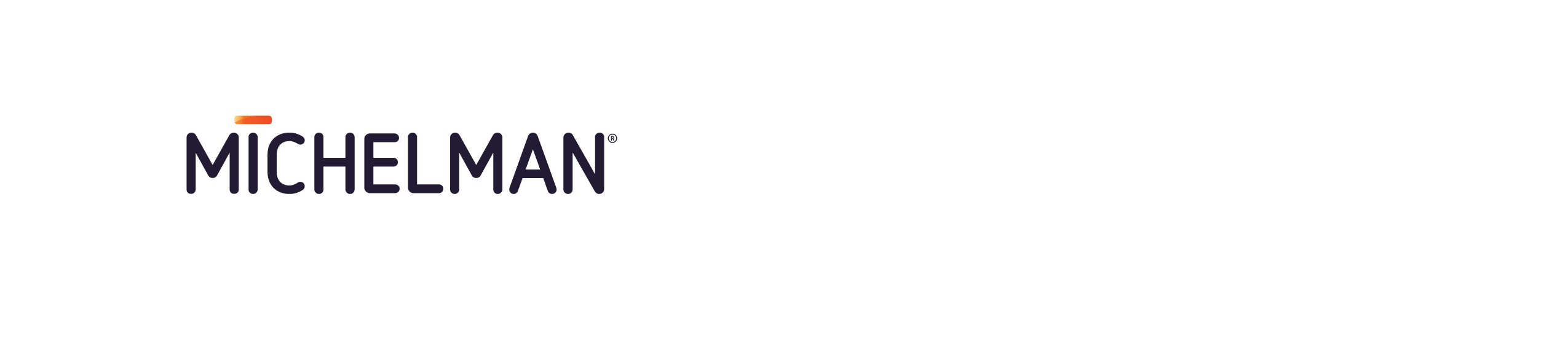 Contacts: 	Client:						Agency:	Christy Randolph                              		Jeffry Caudill	Marketing Associate				President	Michelman						Gingerquill, Inc.	(513) 794-4225					(513) 448-1140	ChristyRandolph@Michelman.com			jcaudill@Gingerquill.comMichelman Featuring New Fiber Sizing and Interface Adhesion Technologies at CAMX 2016CINCINNATI, OH (September 23, 2016) – Michelman, a global developer and manufacturer of advanced materials including fiber sizing and resin modifiers used in the production of reinforced plastic composites, will be exhibiting and leading a technical conference at CAMX 2016 Expo being held September 26-29, 2016 at the Anaheim Convention Center in Anaheim, California.  Exhibiting in booth G79, Michelman will introduce Hydrosize® Link, a unique polyurethane dispersion designed as fiber sizing for reinforced composites in automotive under-the-hood applications. The new sizing is available in two grades; Hydrosize Link U470 is for use with chopped strand fiber, while Hydrosize Link U480 is suitable for both chopped strand and continuous fiber.  Hydrosize Link dispersions are specifically designed to react with PA6 and PA6.6 resin matrices. They deliver exceptional composite performance under extreme exposure to water, ethylene glycol, and high temperatures, conditions increasingly typical in the narrow confines of modern engine compartments. On Wednesday, September 28 at 2:30 PM PDT, Mr. Steve Bassetti, Group Marketing Manager at Michelman and Ms. Roxana McMican, Senior Research Chemist at Michelman will co-lead a technical session entitled “Fundamentals and Emerging Technologies of Fiber Sizing and Interface Adhesion” in room 207B at the convention center. The team will discuss how sizing technology and development has played an important role in the continuous improvement of composite mechanical properties and how they can be used to improve chemical and hydrolysis resistance.About MichelmanMichelman is a global developer and manufacturer of environmentally friendly advanced materials for industry, offering solutions for the coatings, printing & packaging and industrial manufacturing markets. The company’s surface additives and polymeric binders are used by leading manufacturers around the world to enhance performance attributes and add value in applications including wood and floor care products, metal and industrial coatings, paints, varnishes, inks, fibers and composites. Michelman is also well-known as an innovator in the development of barrier and functional coatings, as well as digital printing-press primers that are used in the production of consumer and industrial packaging, paper products, labels, and commercially printed materials. Michelman serves its customers with production facilities in North America, Europe and Asia, product development and technical service centers in several major global markets, and a worldwide team of highly trained business development personnel.###Client Contacts: Worldwide:
Ms. Christy RandolphMarketing Associate      		christyrandolph@michelman.com+1 513 794 4225In Asia:Ms. Erica LiaoMarketing Associateericaliao@michelman.com+86 21 2098 6880 x8002Agency Contact:Mr. Jeffry CaudillGingerquill, Inc.Presidentjcaudill@gingerquill.com+1 513 448 1140Michelman Global Headquarters9080 Shell RoadCincinnati, OH  45236+1 800 333 1723 (US & Canada)+1 513 793 7766 (Worldwide)+1 513 793 2504 (Fax)michelman.com michelman.com.cn